      «Утверждаю»________________________                                                             Зам. директора по ВВР                                                                          Мхце  М. М.________________________Экологическая работа«Экоотряда»в школе2013-2014 учебный годМКОУ «СОШ №18» г. ЧеркесскаВремя проведения: четверг: 13.00Кабинет № 6        Цель кружка:Вызвать заинтересованность и осознание своей ответственности за окружающую среду.        Задачи кружка: -  воспитать эстетическое и бережное отношение к     природе, показать её красоту и взаимосвязь;- воспитать любовь к родному краю;- дать знания о факторах окружающей среды и о их    влиянии на здоровье и жизнь человека;- научить экологической грамоте и желанию поделиться ею с нею;- познакомить с вопросами демографии;- научить работать с тематической литературой, дополнительными источниками знаний для  сбора информации,- научить популизировать полученные знания.ЭМБЛЕМА«ЭКООТРЯДА»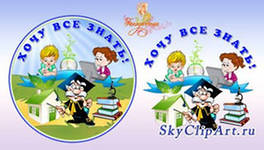 ДЕВИЗ «ЭКООТРЯДА»Завещанноепредками богатство мы сохраним! Навек в родном краю.Законы            отрядаЗАКОН единства слова и дела.ЗАКОН зелени.ЗАКОН чести и совести.ЗАКОН заботы и милосердия.ЗАКОН дружбы и товарищества.Быть милосердным к людям.Не забывай о законах правой руки.Любить свою РОДИНУ.Бороться, искать, найти и не сдаваться!Состав «Экоотряда»Руководитель отряда: учительгеографии Хакунова Е.М.Темы занятийкружка:- Экология моего края.- Экологическая азбука.- Эколог -  профессия будущего.- Вода – источник жизни.- Братья наши меньшие.- Экология в быту.- Выдержит ли планета? (демография)- Познаем, играя.- По страницам книг.    Примечание: после освоения каждой темы участники кружка выпускают творческую работу: экологическая газета, устный журнал, выставка рисунков, поделок и другое.    Кружок предлагается для учащихся 5-7 классов.Экологическая работа в школе.          К обязанностям   руководителя «Экоотряда» я приступила с 1 сентября 2011 учебного года. Мы работаем под девизом: «Завещанное предками богатство мы сохраним! Навек в родном краю».За время работы мною были проведены такие мероприятия:Экологическая игра «Мы в ответе за нашу планету» было проведено 18.10.2012г.  Целью этой игры стало: научиться соблюдать чистоту, относиться  к ней бережно.Участие в акции «Чистому городу - чистый микрорайон» Были расклеены листовки по всему микрорайону с просьбой. Мы, учащиеся  МКОУ «СОШ № 18», убедительно просим вас начать с малого:Не выгуливайте собак на территории школы;Выбрасывайте мусор только в мусорные контейнеры.Пожалуйста, соблюдайте чистоту! Ежегодно.Тревожный урок: «Судьба природы – наша судьба». Было проведено 16.11.2012г. Цели урока: пробудить у учащихся интерес и любовь к окружающей природе, научить ребят общению с ней, закрепить правила поведения в природе.     4.  Конкурсы плакатов и рисунков на экологическую тематику. Весь  апрель проходили уроки и внеклассные занятия по рисованию,выставка в рекреации школы. Ответственные классные рук. 1-11 кл.Каждую пятницу – акция «Эко классный пост». Уборка на территории школьного двора. Участвует вся школа.Для 6-8 классов были организованны просмотры фильмов в формате «3д» в новой библиотеке на Комсомольце. Дети с интересом смотрели фильмы о природе, о живых микроорганизмах, подводный мир океана, о землетрясениях и вулканах  и т.д.Устный журнал «Чистота – залог здоровья» (профилактика инфекционных заболеваний в период летних школьных каникул). Ежегодно с участием медработника школы.На ученических собрания показали видеоролики на экологическую тематику: «Экология и человек», «Экологические проблемы мира».Шефская помощь ветеранам войны и труда, инвалидам по наведению порядка в частных дворах, на прилегающей территории. Ответственные за помощь руководитель «Экоотряда» и классные руководители.Производится ежегодно перед  Днем победы, уборка воинского захоронения в районе завода РТИ, озеленение. Ответственный за уборку «Экоотряд»      И в конце я бы хотела завершить свой отчёт такими словами: «Отбирая у природы самое-самое красивое, самое  яркое, самое  душистое,  мы  в результате грабим себя!»№Ф.И. учащегосяКласс1Аргунова Даяна5 «В»2Аков Казбек7 «В»3Астежев Мурат7 «А»4Борсова Лиана5 «В»5Безменов Илья6 «В»6Волкова Настя6 «В»7Глебова Таня5 «В»8Гедгафова Алина7 «Б»9Задарожный Артем7 «А»10Качалов Никита5 «В»11Карданова Алина7 «В»12Мармуз Ксения7 «Б»13Седов Никита6 «В»14Подсвиров Влад5 «В»15Хакунов Марат7 «А»16Хутова Даяна5 «В»17Чернышев Багдан7 «А»18Шнир Люда7 «Б»